Final draft agenda (version of March 1st) Meeting time:Wednesday, March 7th, 2018, 14:00 - 18:00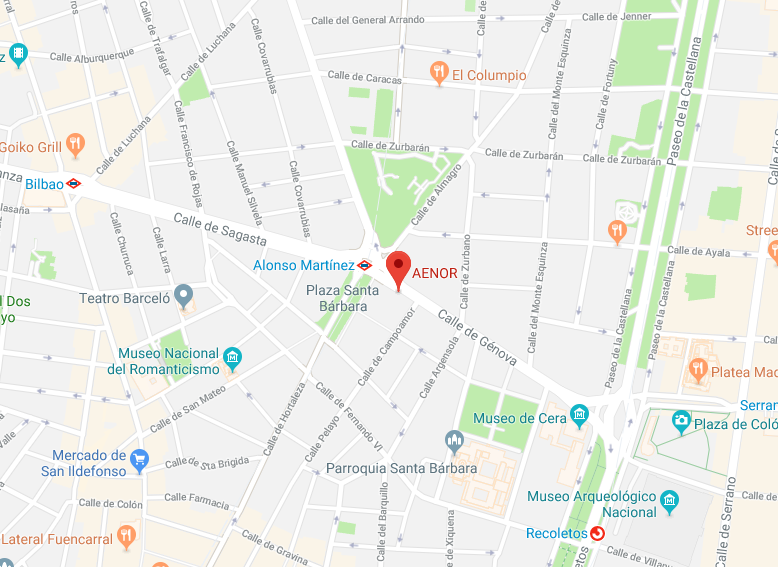 Meeting location:	AENORCalle de Génova, 6, 28004 Madrid, SpainMeeting room: 1.1+1.2Phone: +34 915 294 900Web conference login -  see below agendaRecommended hotels – see below agendaRelated meetings same place:CEN TC 312 WG 1 “Solar collectors”IEA SHC Task 57 “Solar Standards and Certification”Global Solar Certification Network, GSCNsee overview/time schedule of meetings below agendaRegistration deadline 20th FebruaryNote: If the below on-line registration form below does not work for you, please fill in the last page in this document and send to jen@solarkey.dkLink to: On-line registration**) Registrations for meetings in Solar Keymark Network, GSCN and IEA SHC Task 57 can be done here. Registration for the CEN TC312 WG1 meeting is done with CEN TC 312 secretariat. If this Google link does not work in your country please fill in registration template on last pageLogin info for web attendees:https://attendee.gotowebinar.com/register/5326092987849238273 Recommended HotelsA) Hotel Relais Châteaux Orfila *****, www.hotelorfila.com Calle de Orfila, 6, 28010 Madrid - 917 027 770 B) Hotel Gran Versalles ****, www.hotelgranversalles.es Calle de Covarrubias, 4, 28010 Madrid - 914 475 700 C) Petit Palace Santa Barbara ****, www.petitpalacesantabarbara.com Plaza de Sta. Barbara, 10, 28004 Madrid D) Hotel NH MADRID ALONSO MARTÍNEZ ****, www. nh-hoteles.es Calle de Sta Engracia, 5, 28010 Madrid - 915 94 02 13 E) Hotel INNSIDE MADRID ****, www. melia.com Plaza Alonso Martínez, 3, 28004 Madrid - 912 76 47 47Registration for:Solar Meetings, March 2018, AENOR, Madrid, SpainOnline registration for one or more of the solar meetings at AENOR, March 6 - March 8- Solar Keymark Network meeting- Global Solar Certification Network meeting- IEA SHC Task 57 expert meeting*Obligatory*1. First name:		*2. Last Name:*3. Company/organization:*4. Type of organization:Check only one of the following (put X in front):Industry/manufacturer	Certification body	Test lab		Inspector / Inspection body	Guest/observer	Other		5. Name of nominating organization:Only relevant for industry representatives participating in the Solar Keymark Network meeting. Participants from industry shall have nomination from a national industry association in order to atend in the Solar Keymark Network meeting.*6. Country:*7. e-mail:8. Mobile number:9. Name of hotel:*10. I will attendThe CEN TC312 WG1 meeting is open for members of CEN TC312 WG1. The Solar Keymark Network meeting is open for network members and invited observers. Please e-mail Chairman Andreas Bohren (Andreas.Bohren@spf.ch) to apply for such invitation. Global Solar Certification Network (GSCN) plenary meeting is open for members and observers. IEA SHC Task 57 meeting is open for task participants and observers.Check all the activities you want to participate in (put X in front):Lunch before Solar Keymark Network meeting, Tuesday March 6th, 12:00 - 13:00Solar Keymark Network meeting, Tuesday March 6th, 13:00 - 19:00Optional common dinner (self paid), Tuesday March 6th, 20:00Solar Keymark Network meeting, Wednesday, March 7th, 09:00 - 13:00Lunch before GSCN plenary meeting (self paid), Wednesday March 7th, 13:00 -14:00GSCN Plenary meeting Wednesday, March 7th, 14:00 - 18:00Optional common dinner (self paid), Wednesday March 7th, 20:00IEA SHC Task 57 meeting, Thursday March 8th, 09:00 - 17:00Lunch at IEA SHC Task 57 meeting (self paid), Thursday March 8th, 13:00 -14:00Optional common dinner (self paid), Thursday March 8th, 19:00Global Solar Certification Network, March 7th, 14:30 – 18:00Global Solar Certification Network, March 7th, 14:30 – 18:00Global Solar Certification Network, March 7th, 14:30 – 18:00Global Solar Certification Network, March 7th, 14:30 – 18:00Item Decision/-resolution requestedTopic/content/responsibleRelated documents / comments / details1Short welcome and roll call of participants / HD Approval of agenda2Minutes of last meeting / JE Minutes of last board meetingN0061.R0--meeting reportN0066.R0-Report from Board meeting3Status on members of GSCNList of observers / informal membersFormal membersVoting/election rights as proposed by the board:To vote – you shall have applied for membership (at latest at the meeting)To candidate for a board position – you shall have applied for membership (before the meeting)http://gscn.solar/members/list%20of%20members.html 4xElection of board members. Existing board members:Persons in bold can be re-electedChair: Harald DrückNew candidates:…5xElection of QAC members. Existing QAC memberss:Chair: Shawn MartinNew candidates: …6xAppointing/electing new manager from 2019Process for appointing/electing new manager to be agreed..Candidates : Shawn Martin ? – answer by the end of the monthVassiliki Drosou ? – to be asked 7xGSCN Working Rules  (main part)Proposals for revisions / Proposals for resolutions?N0001.R258xGSCN Working Rules Annexes A: Requirements for certification bodies, inspection bodies / inspectors and test labs/ JENProposals for revisions / Proposals for resolutions?N0001A.R7 9xGSCN Working Rules Annex B1: Collector data sheet template / JEProposals for revisions / Proposals for resolutions?N0001B1.R710xGSCN Working Rules Annex B2: Inspection report template / J. Fernandez / S. FischerProposals for revisions / Proposals for resolutions?N0001B2.R511xGSCN Working Rules Annex C1: Requirements for factory production control / J. Fernandez / S. FischerProposals for revisions / Proposals for resolutions?N0001C1.R512xGSCN EconomyPresentation of economy status - approvalProposal for decision: The agreed economy status for 2017 is approvedPresentation of draft budget proposal – discussion – revision - approvalProposal for decision: The agreed budget for 2018 is approvedGSCN Working Rules Annex D: Fees/ JENPresentation of Annex D of working rulesProposals for resolutions?GSCN Working Rules Annex F: GSCN Finance PolicyPresentation of Annex F of working rulesProposals for resolutions?GSC_N0065.R1_EconomyStatus-18-03-01.xlsxGSC_N0057.R5_budget_proposal_2018.xlsxN0001D.R1GSC_N0001F.R2-FinancePolicy.docx13xGSCN Working Rules Annex E: Template for signing up for the Global Solar Certification Network / JENPresentation of Annex E of working rulesDiscussion of ideas for improvementsProposals for resolutions?N0001E.R114xNew annex: Confirmation of MembershipGSC_N0064.R2_MemberConfirmation.docx15Status of web site / JEhttp://www.gscn.solar16xEstablish formally the Global Solar Certification Network as a non-profit international association based on the working rules described in the document GSC_N0001.R25 dated 07/03/2017 and the annexes A – F ?Discussion / decision ?17Tasks for the GSCN Quality Assurance Committee (QAC) / SMPresentation18Promotion of GSCN / HDCo-operation with Bärbel EppThe Bärbel Epp proposal for “GSCN promotion” is given here:The promotion activities I suggested in Abu Dhabi are listed in the following: Solrico drafts an introduction letter for collector manufacturers based on the attached news, but more personal (the text will be approved by both of you).Solrico sends the letter out to the around 550 collector manufacturers of the solrico database (built up from the world map of collector manufacturers over the years) Solrico gathers the answers from this mailing (will be probably only a few direct answers)Solrico selects the 30 largest and/or globally active collector manufacturer (list will be approved by both of you) and contact them by phone to follow up after the mailing and to find out about their interest in becoming GSCN member (carried out by solrico). Solrico delivers a table with a summary of the calls and the contact information for all interested companies Interested companies will then be contacted by one of you.The scope covers two working days à 850 EUR equalling to 1,700 EUR. To be financed 50 % from GSCN account (50 % co-financing offered by Harald Drück)19Solergy Label / JENPresentationDiscussion – could be connected to GSCN?GSC_N0067.R0-SOLERGY-presentation20Meetings 2018 /JENGSCN meeting: 	March  7th 14:00 – 18:00 (now)IEA SHC Task 57:	March  8th  9:00  – 18:00 ExCo meeting:	June  19th – June 21st / Gothenburg, SwedenIEA SHC Task 57:	Monday 10th September, Switzerland (SPF) / Eurosun Conference 11-12th, ISO TC 180 12-13th SeptemberExCo meeting:	13th – 15th November / PortugalGSCN meeting:      Wednesday 6th March 14 – 19, 2019, Gothenburg, Sweden (after SKN meeting)Others ?Task 57 Agenda21Misc.18:00 End of meetingOptional common dinnerMeeting planMadrid, March 2018Madrid, March 2018Madrid, March 2018MEETINGTuesday 6th MarchTuesday 6th MarchTuesday 6th MarchWednesday 7th MarchWednesday 7th MarchWednesday 7th MarchThursday 8th MarchEstimated no. peopleMeeting room9 - 1212 - 1313 - 199 - 1313 - 1414 - 189 - 18CEN 312 WG1WG1 meetingSolar Keymark NetworkLunchSKNSKN401.1 + 1.2GSCNLunchGSCN Plenary301.1 + 1.2IEA SHC Task 57Task 57 Expert meetingSubtask A, B, C201.1